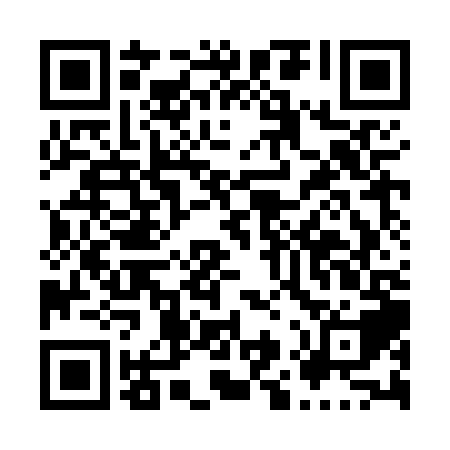 Ramadan times for Alert Bay, British Columbia, CanadaMon 11 Mar 2024 - Wed 10 Apr 2024High Latitude Method: Angle Based RulePrayer Calculation Method: Islamic Society of North AmericaAsar Calculation Method: HanafiPrayer times provided by https://www.salahtimes.comDateDayFajrSuhurSunriseDhuhrAsrIftarMaghribIsha11Mon6:196:197:491:375:337:277:278:5712Tue6:176:177:471:375:347:297:298:5913Wed6:146:147:441:375:357:317:319:0114Thu6:126:127:421:375:377:327:329:0215Fri6:106:107:401:365:387:347:349:0416Sat6:076:077:381:365:397:357:359:0617Sun6:056:057:351:365:417:377:379:0818Mon6:036:037:331:365:427:397:399:1019Tue6:006:007:311:355:437:407:409:1120Wed5:585:587:291:355:457:427:429:1321Thu5:555:557:271:355:467:447:449:1522Fri5:535:537:241:345:477:457:459:1723Sat5:515:517:221:345:487:477:479:1924Sun5:485:487:201:345:507:487:489:2125Mon5:465:467:181:335:517:507:509:2226Tue5:435:437:161:335:527:527:529:2427Wed5:415:417:131:335:537:537:539:2628Thu5:385:387:111:335:557:557:559:2829Fri5:365:367:091:325:567:577:579:3030Sat5:335:337:071:325:577:587:589:3231Sun5:315:317:041:325:588:008:009:341Mon5:285:287:021:315:598:018:019:362Tue5:255:257:001:316:018:038:039:383Wed5:235:236:581:316:028:058:059:404Thu5:205:206:561:306:038:068:069:425Fri5:185:186:531:306:048:088:089:446Sat5:155:156:511:306:058:098:099:467Sun5:135:136:491:306:068:118:119:488Mon5:105:106:471:296:078:138:139:509Tue5:075:076:451:296:098:148:149:5210Wed5:055:056:431:296:108:168:169:54